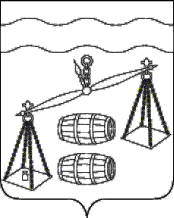 Администрация сельского поселения 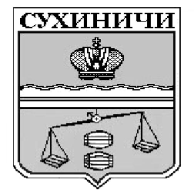 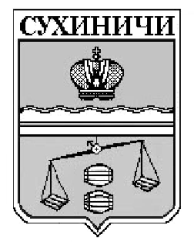 «Село Брынь»Сухиничский районКалужская областьП О С Т А Н О В Л Е Н И Еот 10.06.2020                                                                                № 27О создании комиссии по проверкесостоянияисточников противопожарноговодоснабженияРуководствуясь Федеральными законом от 21.12.1994 №69-ФЗ «О пожарной безопасности», пунктом 9 статьи 14 Федерального закона Российской Федерации от 06.10.2003 № 131-ФЗ «Об общих принципах организации местного самоуправления в Российской Федерации» с целью  обеспечения первичных мер пожарной безопасности на территории СП «Село Брынь», администрация СП «Село Брынь» ПОСТАНОВЛЯЕТ:  1. Утвердить состав комиссии для проведения проверок состояния источников противопожарного водоснабжения два раза в год (весна, осень) с составлением актов осмотра (приложение №1).   2. Постановление вступает в силу после обнародования.   3. Контроль за исполнением данного постановления оставляю за собой.Глава администрации  СП «Село Брынь»                                                   Н.И.Паничева  Приложение №1  к постановлению администрацииСП «Село Брынь»от 10.06.2020  № 27Состав комиссии по проведению проверок состояния источников противопожарного водоснабжения:председатель комиссии – глава администрации СП «Село Брынь» Н.И.Паничева;заместитель председателя комиссии – директор МКОУ «Брынская основная школа» члены комиссии:   - эксперт администрации-  Голованова М.В.   - работник библиотеки – Петрова Е.А.;